Publicado en Madrid el 08/04/2015 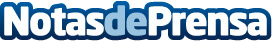 Las razones laborales son el principal motivo para eliminar tatuajesEl 60% de las personas que se hacen un tatuaje se arrepienten 5 años después y un 70% alegan motivos laborales para eliminar sus tatuajes

Datos de contacto:CarolinaResponsable de Comunicación de Rusiñol649212825Nota de prensa publicada en: https://www.notasdeprensa.es/las-razones-laborales-son-el-principal-motivo Categorias: Medicina Sociedad Consultoría http://www.notasdeprensa.es